THE AUSTRALIAN TERRIER CLUB OF SOUTH AUSTRALIA INC. 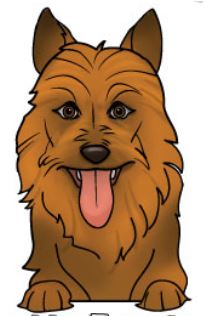  Please complete your details
  and forward this form 
with the required amount to: 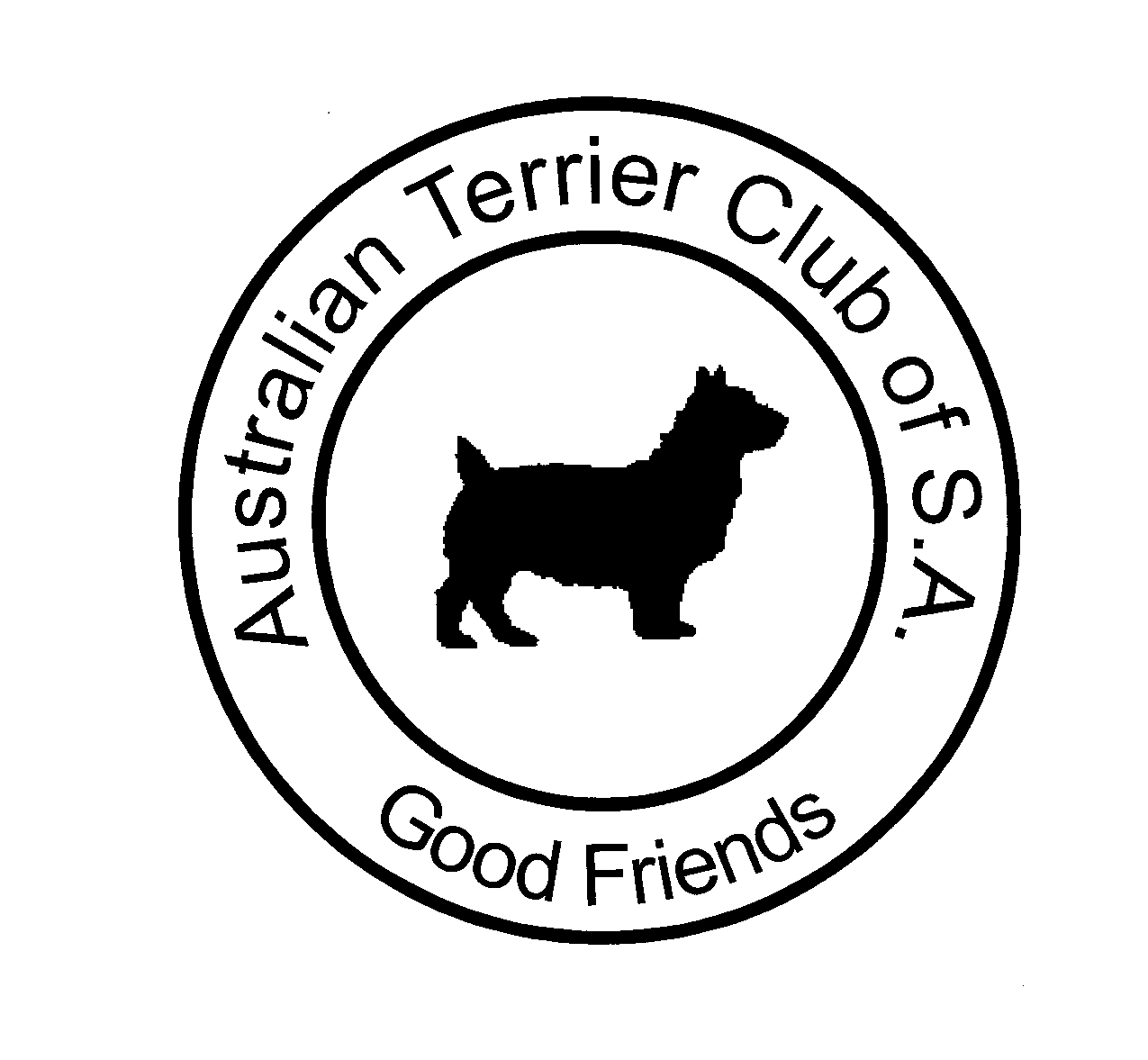 The Treasurer, 
Australian Terrier Club of S.A., 
1 Boorong Court, 
PORT NOARLUNGA,  South Australia 5167I/We wish to apply for renewal/new membership 
of the club for OCTOBER 20…  …./SEPTEMBER 20……  THE AUSTRALIAN TERRIER CLUB OF SOUTH AUSTRALIA INC.  Please complete your details
  and forward this form 
with the required amount to: The Treasurer, 
Australian Terrier Club of S.A., 
5 1 Boorong Court, 
PORT NOARLUNGA,  South Australia 5167I/We wish to apply for renewal/new membership 
of the club for OCTOBER 20…   …./SEPTEMBER 20……llllNameAddress                                                  Postcode:                                                  Postcode:                                                  Postcode:                                                  Postcode:                                                  Postcode:                                                  Postcode:Phone:If a member of:State:                             Canine Assoc.No.:                                  State:                             Canine Assoc.No.:                                  State:                             Canine Assoc.No.:                                  State:                             Canine Assoc.No.:                                  State:                             Canine Assoc.No.:                                  State:                             Canine Assoc.No.:                                  Email 
(Club notices only)Subscription Single:Single:$15.00                                            $15.00                                            $15.00                                            $15.00                                            Rates:DoubleDouble$20.00                   $20.00                   $20.00                   $20.00                   Associate (no AUSSIE NEWS)Associate (no AUSSIE NEWS)$ 7.50$ 7.50$ 7.50$ 7.50(pleaseOverseas:Overseas:$27.00                    $27.00                    $27.00                    $27.00                    circle)Kennel ListingKennel Listing$10.00$10.00$10.00$10.00Australian Terriers Australian Terriers freefreefreefreeBANK OF STH AUST [Bank Deposit) BSB 105-900 a/c 1335 000 40BANK OF STH AUST [Bank Deposit) BSB 105-900 a/c 1335 000 40BANK OF STH AUST [Bank Deposit) BSB 105-900 a/c 1335 000 40BANK OF STH AUST [Bank Deposit) BSB 105-900 a/c 1335 000 40BANK OF STH AUST [Bank Deposit) BSB 105-900 a/c 1335 000 40BANK OF STH AUST [Bank Deposit) BSB 105-900 a/c 1335 000 40Date received:Date received:Date received:                Receipt No                 :                Receipt No                 :NameAddress                                                  Postcode:                                                  Postcode:                                                  Postcode:                                                  Postcode:                                                  Postcode:                                                  Postcode:Phone:If a member of:State:                             Canine Assoc.No.:                                  State:                             Canine Assoc.No.:                                  State:                             Canine Assoc.No.:                                  State:                             Canine Assoc.No.:                                  State:                             Canine Assoc.No.:                                  State:                             Canine Assoc.No.:                                  Email 
(Club notices only)Subscription Single:Single:$15.00                                            $15.00                                            $15.00                                            $15.00                                            Rates:DoubleDouble$20.00                   $20.00                   $20.00                   $20.00                   Associate (no AUSSIE NEWS)Associate (no AUSSIE NEWS)$ 7.50$ 7.50$ 7.50$ 7.50(pleaseOverseas:Overseas:$27.00                    $27.00                    $27.00                    $27.00                    circle)Kennel ListingKennel Listing$10.00$10.00$10.00$10.00Australian Terriers Australian Terriers freefreefreefreeBANK OF STH AUST [Bank Deposit) BSB 105-900 a/c 1335 000 40BANK OF STH AUST [Bank Deposit) BSB 105-900 a/c 1335 000 40BANK OF STH AUST [Bank Deposit) BSB 105-900 a/c 1335 000 40BANK OF STH AUST [Bank Deposit) BSB 105-900 a/c 1335 000 40BANK OF STH AUST [Bank Deposit) BSB 105-900 a/c 1335 000 40BANK OF STH AUST [Bank Deposit) BSB 105-900 a/c 1335 000 40Date received:Date received:Date received:                Receipt No                 :                Receipt No                 :